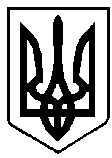 ВАРАСЬКА МІСЬКА РАДА(Восьме скликання)Чергова сесіяР І Ш Е Н Н Я03 серпня 2021 року							         №813	З метою приведення установчих документів відділу Державного архітектурно-будівельного контролю до вимог чинного законодавства України, враховуючи частину третю статті 6 та підпунктів 2, 3 пункту 91 розділу V “Прикінцеві положення” Закону України “Про регулювання містобудівної документації”, пункт 1 Примірного положення про органи Державного архітектурно-будівельного контролю затвердженого  постановою Кабінету Міністрів № 671 від 19.08.2015р. “Деякі питання діяльності органів Державного архітектурно-будівельного контролю”, постанову Кабінету Міністрів України від 07.06.2017 № 405 Про внесення змін до деяких постанов Кабінету Міністрів України, керуючись статтею 25, частиною четвертою статті 54, статтею 59 Закону України “Про місцеве самоврядування в Україні”, Вараська міська рада В И Р І Ш И Л А :Внести зміни до установчих документів відділу Державного архітектурно-будівельного контролю виконавчого комітету Вараської міської ради, а саме:1.1. В розділі 1 “ЗАГАЛЬНІ ПОЛОЖЕННЯ” Положення про відділ Державного архітектурно-будівельного контролю виконавчого комітету Вараської міської ради (далі — Положення) пункт 1.1 викласти в новій редакції: “Відділ Державного архітектурно-будівельного контролю виконавчого комітету Варської міської ради(далі – Відділ) є виконавчим органом  Вараської міської ради, зі статусом юридичної особи, що утворений відповідно до рішення Вараської міської ради від 24.02.2021 №110”;В пункті 1.12 змінити код підрозділу: “Код підрозділу — 1500”;Пункти 1.13 та 1.14 виключити з розділу. У зв’язку з цим, пункти 1.15, 1.16, 1.17 вважати відповідно пунктами 1.13, 1.14, 1.15.1.2. В розділі 3 СТРУКТУРА ТА ОРГАНІЗАЦІЯ РОБОТИ ВІДДІЛУ додати пункт “3.5.21 Видає накази організаційно-розпорядчого характеру, організовує перевірку їх виконання”.Пункт 3.6 викласти в новій редакції: “Посадові інструкції начальника Відділу затверджуються міським головою”.Додати пункт 3.7  “Кваліфікаційні вимоги та посадові (службові) обов’язки спеціалістів Відділу визначаються посадовими інструкціями, що затверджуються начальником Відділу”.1.3. В розділі 5 “ПРАВА” пункт 5.12  викласти в новій редакції: “Здійснювати фіксування процесу проведення перевірки з використанням фото-, аудіо- та відеотехніки.”	1.4. В розділі 9 “ДОДАТОК. СХЕМА ОРГАНІЗАЦІЇ СТРУКТУРИ” в таблицю додати слова “Головний спеціаліст — (2)”2. Затвердити Положення відділу Державного архітектурно-будівельного контролю виконавчого комітету Вараської міської ради в новій редакції, згідно з додатком.3. Положення відділу Державного архітектурно-будівельного контролю виконавчого комітету Вараської міської ради затверджене Рішенням № 307 від 14.04.21 визнати таким, що втратило чинність.4. Уповноважити начальника відділу Державного архітектурно-будівельного контролю виконавчого комітету Вараської міської ради подати всі необхідні документи для проведення державної реєстрації змін до установчих документів.5. Контроль за виконанням рішення покласти на постійну депутатську комісію, з питань депутатської діяльності, законності та правопорядку.Міський голова                                                              Олександр МЕНЗУЛПро  внесення змін до установчих документів відділу Державного архітектурно-будівельного контролю виконавчого комітету Вараської міської ради та затвердження Положення в новій редакції